
Cashion Public Schools
Cashion Board of Education Regular Meeting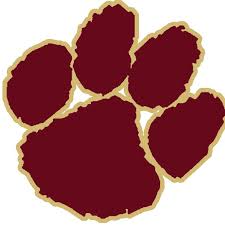 Cashion Administrative Office, 101 N. Euclid Ave., Cashion, OK 73016
  Monday, December 12, 2022 at 6:00 PM
As required by section 311 Title 25 of the Oklahoma Statutes, notice is hereby given that the Board of Education of Independent School District NO. 89, Kingfisher County, Oklahoma, will hold the Cashion Board of Education Regular Meeting on Monday, December 12, 2022 at 6:00 PM, in the Cashion Administration Office, 101 N. Euclid Ave., Cashion, OK 73016.

Note: The board may discuss, vote to approve, vote to disapprove, vote to table or decide not to discuss any item on the agenda.
1. Call to order2. Establish quorum3. Consent Agenda (Consent Agenda may be voted separately at the request of any member of the Board of Education)A. Vote to approve the agenda as part of the minutesB. Vote to approve the minutes from the regular meeting of November 14, 2022C. Vote to approve the treasurer's reportD. Vote to approve the child nutrition reportE. Vote to approve the activity fund reportF. Vote to approve activity requests, fundraiser requests, and purpose of expenditure forms.4. Items for Board Action:A. Vote to approve purchase order encumbrances for 2022-2023i. General Fund: P.O. # 384-423 and P.O. # 50146-50148 and increase #1123-241 by $1,225.00, totaling $67,729.22ii. 2022 Bond Fund #33 P.O. #3  totaling $22,270.88B. Vote to approve payments for 2022-2023i. General Fund payment numbers 839-1179  totaling $857,153.00ii. Building Fund payment 12 totaling $9,477.65iii. Child Nutrition Fund payments 19-22 totaling $17,927.21iv. 2022 Bond Fund #33 payment 3  totaling $22,270.88C. Discussion/possible action on the following transfers of funds:
1. Transfer $300 from activity account # 801 (football) to general fund to pay for   
    football gate workers.
2. Close and transfer  $11,000 from activity account # 979 (concession) to the
    following activity accounts: $3,000 - Football (#801), $2,000 - boys basketball
    (#802), $2,000 - girls basketball (#808), $1,000 - track (#807), $1,000 -
    wrestling (#811), $1,000 - softball (#806), $1,000 - baseball (#805)
     5. Discussion/possible action on declaring the following items surplus:
1. Wilson Ag Trailer-   VIN# 1W17242S8K55553
2. Integrity Ag Trailer - VIN# 129SG2420701692916. Principal's Report:  Mr. Schenk - Francis Tuttle enrollment 7. Superintendent's report 8. Discussion of possible bond projects.9. Proposed Executive Session to discuss:A. Resignations 25 S Sect. 307 (B) (6 & 7)B. Employment of substitute teacher(s) 25 Sect. 307 (B) (1)C. Employment of non-certified staff 25 S Sect. 307 (B) (1)D. Employment of certified staff 25 S Sect. 307 (B) (1)10. Vote to enter executive session11. Acknowledgement that Cashion Public Schools' Board of Education left executive session at (specify time by the board president)12. Executive session minutes compliance announcementA. State and record who was present for executive sessionB. State and record that executive session discussion was limited to items listed on executive session agendaC. State and record that no action was taken13. Discussion / possible action on resignations to date14. Discussion / possible action on employment of substitute teachers15. Discussion /possible action on employment of non-certified staff16. Discussion /possible action on employment of certified staff17. New Business18. Vote to Adjourn

Name of person posting this agenda: ___________________ Signature _________________Title: ___________________Posted this _____ day of _______, 2022, at _________ AM/PM on the entrance to the Cashion Administration building, Cashion Public Schools, 101 North Euclid, Cashion, Oklahoma. Notice of this meeting was filed in the Kingfisher County Clerk’s office.